Преподаватель Шавкунова Е.В.II8 (2класс)В рабочей тетради Г.Ф.Калининой выполнить задания: с 17 № 5,6,7,8,9,10,11;C 18 № 12,13,14,15.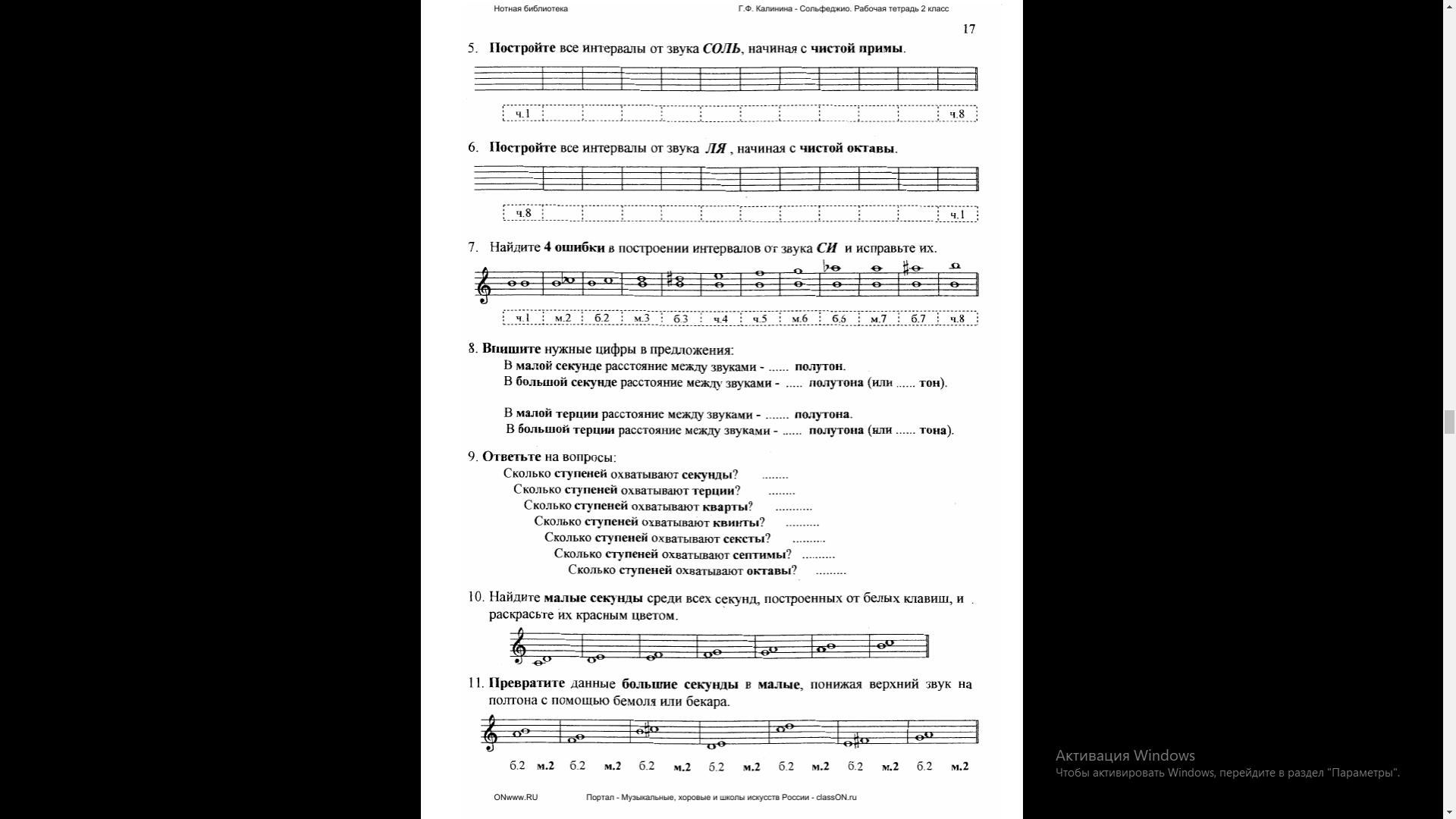 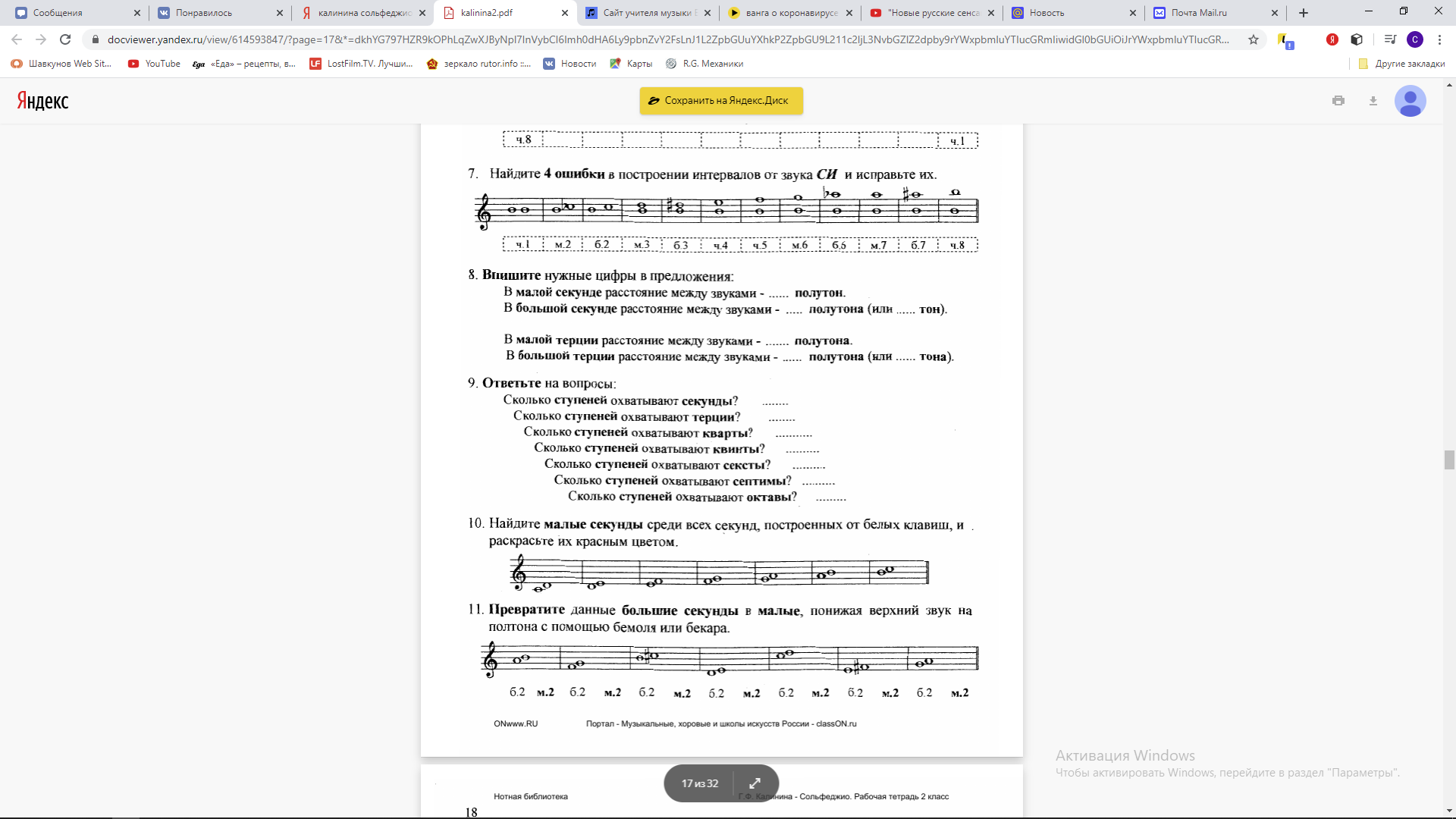 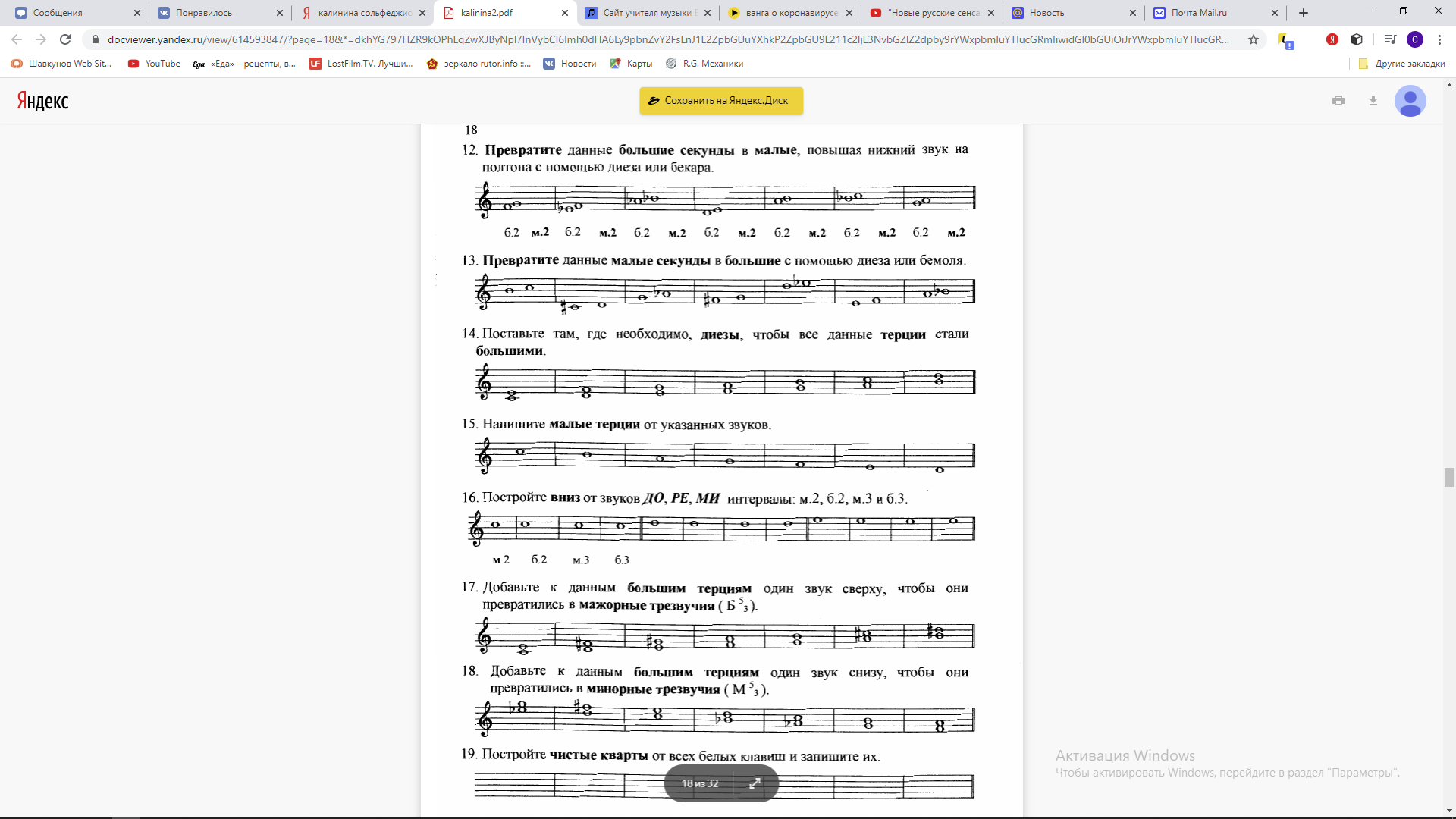 